Зуева Татьяна Владимировна
МАДОУ Детский сад №6 г.КунгурВоспитательАннотация к работе:Викторина «Овощная сказка» предназначена для детей старшего дошкольного и младшего школьного возраста. Она поможет детям не только закрепить знания  об овощах, но и вспомнить литературные произведения. Что поможет вызвать интерес у ребенка к чтению. Эту викторину могут использовать в работе воспитатели, учителя начальных классов, педагоги дополнительного образования, а также родителям.Викторина для  детей дошкольного возраста«Овощная сказка» 1Какой овощ Фея превратила в карету для Золушки?А) Капусту             Б) Тыкву           В) Баклажан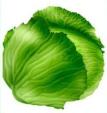 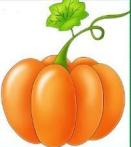 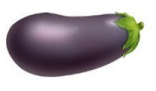  2 Как правильно называется сказка  Ганса Христиана Андерсена    «Принцесса на»….         А)  горошине         Б) фасоли            В) бобах  3 Какой овощ, в русской народной сказке,  помогали вытягивать Жучка,         кошка и мышка?А)  Редьку             Б) Редиску                В) Репку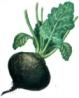 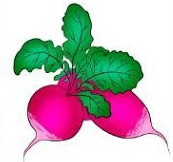 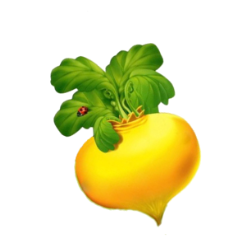 4 Каким овощем был главный герой сказки Джанни Родари  «Приключения Чиполлино»А) Чеснок                   Б) Лук                       В) Тыква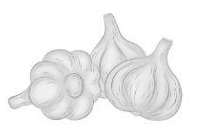 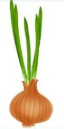 5 Чем угостила соседка Коза семью зайцев из сказки «Мешок яблок»  Сутеева  В. Г.А) Грибы               Б) Яблоки                Г) Капусту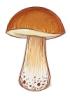 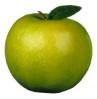 6 Какой подарок принес заинька Танюшке в русской народной сказке «Бычок- смоляной бочок»А ) Капусту           В) Морковь          Г)Яблоки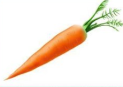 7 Как называется рассказ у Николая НосоваА) Помидоры     Б) Огурцы       В) Кабачки8 Какой овощ захотел вытащить Дед в русской народной сказке «Пых»А) Картошку        Б)Репку           В) Морковку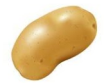 9 Что досталось медведю, когда мужик убирал урожай репы, в русской народной сказке «Вершки и корешки»А) Вершки     Б) Корешки   В) Мужик все отдал медведю10 Что приготовила хозяйка из овощей, когда пришла с базара домой в стихотворении Сергея Михалкова «Овощи»А) Овощное рагу    Б) Овощной суп     В) Овощной салатБланк ответов Список  использованных источников:https://ddu108grodno.schools.by/class/20795/news/700487https://yandex.ru/images/search?poshttps://yandex.ru/collections/card/5b8352fc8953bd008af7a853https://yandex.ru/images/search?posНомер вопросаОтвет1.Б) Тыкву2.А)  горошине3.В) Репку4.Б) Лук5.Г) Капусту6.А ) Капусту           7.Б) Огурцы       8.Б)Репку           9.А) Вершки     10.Б) Овощной суп     